Viernes, 08 de diciembre del 2023Feria Ambiental 12:30 pm – 10:00 pmMelaque, Jalisco.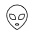 Miércoles, 13 de diciembre de 2023Reunión virtual Legacy Works 10:00 am – 12:00 pmGoogle Meet.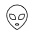 DICIEMBREDICIEMBREDICIEMBREDICIEMBREDICIEMBREDICIEMBREDICIEMBRELMMJVSD123456789101112131415161718192021222324252627282930